中國文化大學碩士班學位審定表一、院系所組：商學院 航空管理碩士學位學程二、授予學位：航空管理碩士三、適用年度：108學年度起入學新生適用(108.5.8校課程 & 5.15教務會議通過)四、最低畢業學分數：30學分五、承認他所(含國內、外)學分數：8學分六、必修科目七、基礎學科(補修規定)八、申請學位論文考試規定1.依本校「博碩士班學位論文考試辦法」辦理。2.英文檢定規定：須達TOEIC640分以上、托福520分以上或其他相對檢定成績之英檢標準，方可申請畢業。九、其他規定學位論文考試及格並繳交完稿之論文，依本校「博碩士班學位論文考試辦法」辦理。十、備註中國文化大學碩士班學位審定表一、院系所組：商學院 航空管理碩士學位學程二、授予學位：航空管理碩士三、適用年度：107學年度入學新生適用；106學年度入學生得選擇【107.5.16(106.2)教務會議通過】四、最低畢業學分數：30學分五、承認他所(含國內、外)學分數：8學分六、必修科目七、基礎學科(補修規定)八、申請學位論文考試規定1.依本校「博碩士班學位論文考試辦法」辦理。2.英文檢定規定：須達TOEIC640分以上、托福520分以上或其他相對檢定成績之英檢標準，方可申請畢業。九、其他規定：學位論文考試及格並繳交完稿之論文，依本校「博碩士班學位論文考試辦法」辦理。       中國文化大學碩士班學位審定表一、院系所組：商學院 航空管理碩士學位學程二、授予學位：航空管理碩士三、適用年度：106學年度入學新生適用(106.5.17教務會議通過)四、最低畢業學分數：30學分五、承認他所(含國內、外)學分數：8學分六、必修科目七、基礎學科(補修規定)八、申請學位論文考試規定1.依本校「博碩士班學位論文考試辦法」辦理。2.英文檢定規定：須達TOEIC640分以上、托福520分以上或其他相對檢定成績之英檢標準，方可申請畢業。九、其他規定：1.學位論文考試及格並繳交完稿之論文，依本校「博碩士班學位論文考試辦法」辦理。十、備註：無科目代號科目名稱學分數時數備註(說明)E632碩：國際企業管理33院共同必修F878經營倫理研討22院共同必修0648國際財務管理334051行銷管理334892作業管理338381策略管理33I013組織領導與激勵33合        計20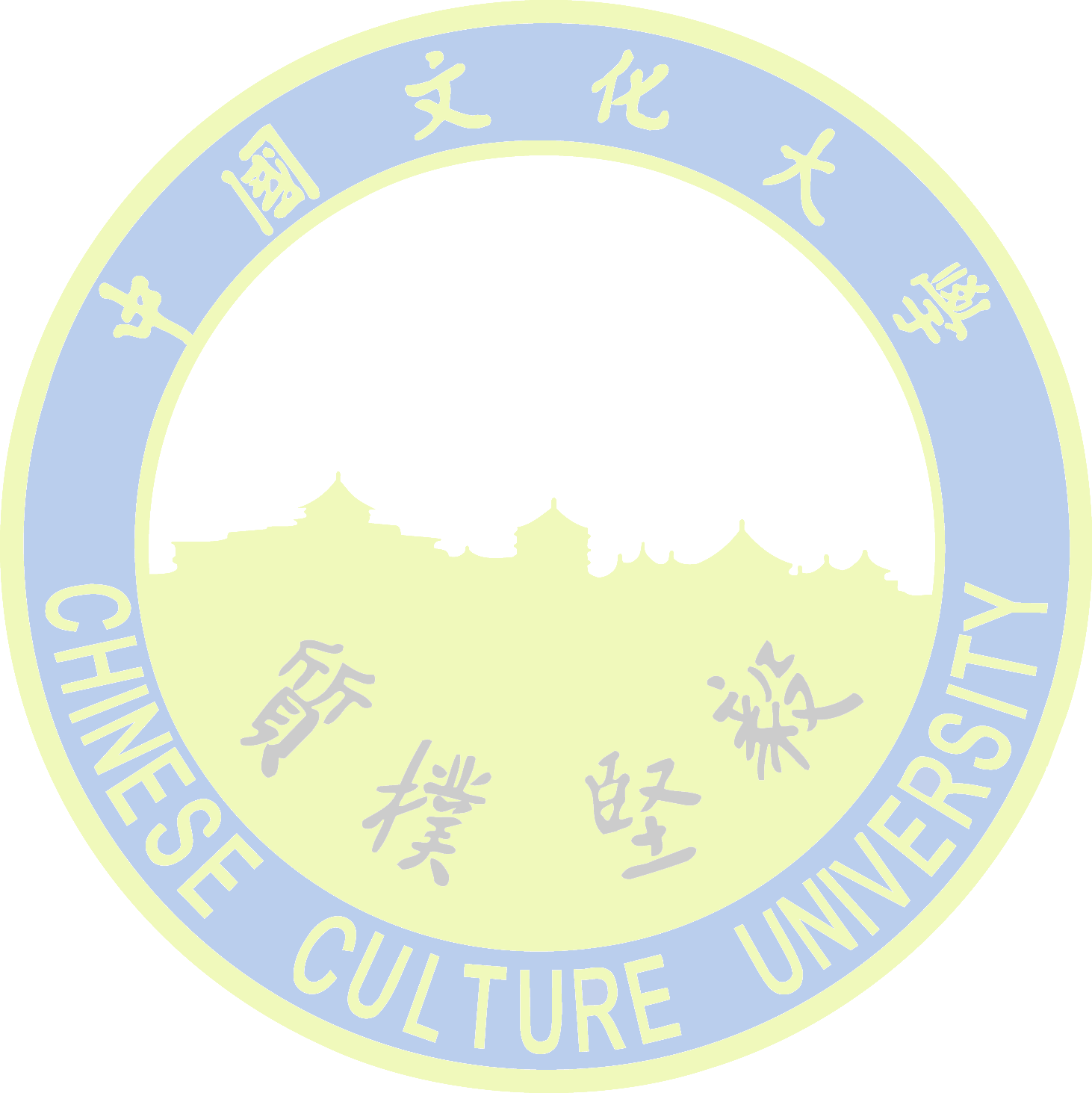 20科目名稱學分數時數備註(說明)1管理經濟3凡未曾獲得「管理經濟(3學分)」、「應用統計(3學分)」及「管理會計(3學分)」者，皆需補修上列課程。如原修習課程之名稱不同，但內容相同者，或名稱相同但學分數不同者，由學程主任認定之。(本規定適用所有入學新生)2應用統計3凡未曾獲得「管理經濟(3學分)」、「應用統計(3學分)」及「管理會計(3學分)」者，皆需補修上列課程。如原修習課程之名稱不同，但內容相同者，或名稱相同但學分數不同者，由學程主任認定之。(本規定適用所有入學新生)3管理會計3凡未曾獲得「管理經濟(3學分)」、「應用統計(3學分)」及「管理會計(3學分)」者，皆需補修上列課程。如原修習課程之名稱不同，但內容相同者，或名稱相同但學分數不同者，由學程主任認定之。(本規定適用所有入學新生)合計9科目代號科目名稱學分數時數備註(說明)E632碩：國際企業管理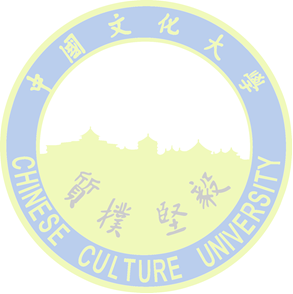 33院共同必修0648國際財務管理33K162行銷管理與企劃實務334892作業管理338381策略管理33i013組織領導與激勵33F878經營倫理研討22院共同必修合        計2020科目名稱學分數時數備註(說明)1管理經濟3凡未曾獲得「管理經濟(3學分)」、「應用統計(3學分)」及「管理會計(3學分)」者，皆需補修上列課程。如原修習課程之名稱不同，但內容相同者，或名稱相同但學分數不同者，由學程主任認定之。(本規定適用所有入學新生)2應用統計3凡未曾獲得「管理經濟(3學分)」、「應用統計(3學分)」及「管理會計(3學分)」者，皆需補修上列課程。如原修習課程之名稱不同，但內容相同者，或名稱相同但學分數不同者，由學程主任認定之。(本規定適用所有入學新生)3管理會計3凡未曾獲得「管理經濟(3學分)」、「應用統計(3學分)」及「管理會計(3學分)」者，皆需補修上列課程。如原修習課程之名稱不同，但內容相同者，或名稱相同但學分數不同者，由學程主任認定之。(本規定適用所有入學新生)合計9科目代號科目名稱學分數時數備註(說明)E632碩：國際企業管理33院共同必修4003財務管理224051行銷管理334892作業管理338381策略管理33E716領導與激勵33F878經營倫理研討22院共同必修合        計1919科目名稱學分數時數備註(說明)1管理經濟3凡未曾獲得「管理經濟(3學分)」、「應用統計(3學分)」及「管理會計(3學分)」者，皆需補修上列課程。如原修習課程之名稱不同，但內容相同者，或名稱相同但學分數不同者，由學程主任認定之。(本規定適用所有入學新生)2應用統計3凡未曾獲得「管理經濟(3學分)」、「應用統計(3學分)」及「管理會計(3學分)」者，皆需補修上列課程。如原修習課程之名稱不同，但內容相同者，或名稱相同但學分數不同者，由學程主任認定之。(本規定適用所有入學新生)3管理會計3凡未曾獲得「管理經濟(3學分)」、「應用統計(3學分)」及「管理會計(3學分)」者，皆需補修上列課程。如原修習課程之名稱不同，但內容相同者，或名稱相同但學分數不同者，由學程主任認定之。(本規定適用所有入學新生)合計9